ПРАВИТЕЛЬСТВО РЕСПУБЛИКИ БУРЯТИЯРАСПОРЯЖЕНИЕот 30 января 2024 г. N 63-рг. Улан-УдэВ соответствии со статьей 179 Бюджетного кодекса Российской Федерации, постановлением Правительства Республики Бурятия от 13.07.2023 N 400 "Об утверждении Порядка разработки, реализации, мониторинга государственных программ Республики Бурятия":1. Утвердить паспорт Государственной программы Республики Бурятия "Развитие гражданского общества и поддержка социально ориентированных некоммерческих организаций в Республике Бурятия" согласно приложению N 1 к настоящему распоряжению.2. Утвердить паспорт Комплекса процессных мероприятий "Совершенствование механизмов взаимодействия органов государственной власти и местного самоуправления в Республике Бурятия и институтов гражданского общества" согласно приложению N 2 к настоящему распоряжению.3. Утвердить паспорт Комплекса процессных мероприятий "Поддержка социально ориентированных некоммерческих организаций в Республике Бурятия" согласно приложению N 3 к настоящему распоряжению.4. Утвердить паспорт Комплекса процессных мероприятий "Информационная поддержка деятельности СО НКО в Республике Бурятия" согласно приложению N 4 к настоящему распоряжению.5. Настоящее распоряжение вступает в силу с 1 января 2024 года.Исполняющий обязанностиПредседателя ПравительстваРеспублики БурятияВ.МУХИНПриложение N 1Утвержденраспоряжением ПравительстваРеспублики Бурятияот 30.01.2024 N 63-рПАСПОРТГОСУДАРСТВЕННОЙ ПРОГРАММЫ РЕСПУБЛИКИ БУРЯТИЯ "РАЗВИТИЕГРАЖДАНСКОГО ОБЩЕСТВА И ПОДДЕРЖКА СОЦИАЛЬНО ОРИЕНТИРОВАННЫХНЕКОММЕРЧЕСКИХ ОРГАНИЗАЦИЙ В РЕСПУБЛИКЕ БУРЯТИЯ"1. Основные положенияТаблица 12. Показатели государственной (комплексной) программыТаблица 23. Структура государственной (комплексной) программыРеспублики БурятияТаблица 34. Финансовое обеспечение государственной (комплексной)программыТаблица 4Приложение N 2Утвержденраспоряжением ПравительстваРеспублики Бурятияот 30.01.2024 N 63-рПАСПОРТКОМПЛЕКСА ПРОЦЕССНЫХ МЕРОПРИЯТИЙ "СОВЕРШЕНСТВОВАНИЕМЕХАНИЗМОВ ВЗАИМОДЕЙСТВИЯ ОРГАНОВ ГОСУДАРСТВЕННОЙ ВЛАСТИИ МЕСТНОГО САМОУПРАВЛЕНИЯ В РЕСПУБЛИКЕ БУРЯТИЯ И ИНСТИТУТОВГРАЖДАНСКОГО ОБЩЕСТВА"1. Общие положения2. Показатели государственной (комплексной) программы3. Финансовое обеспечение государственной (комплексной)программы4. Перечень мероприятий (результатов) комплекса процессныхмероприятий5. План реализации комплекса процессных мероприятийв текущем годуПриложение N 3Утвержденраспоряжением ПравительстваРеспублики Бурятияот 30.01.2024 N 63-рПАСПОРТКОМПЛЕКСА ПРОЦЕССНЫХ МЕРОПРИЯТИЙ "ПОДДЕРЖКА СОЦИАЛЬНООРИЕНТИРОВАННЫХ НЕКОММЕРЧЕСКИХ ОРГАНИЗАЦИЙ В РЕСПУБЛИКЕБУРЯТИЯ"1. Общие положения2. Показатели государственной (комплексной) программы3. Финансовое обеспечение государственной (комплексной)программы4. Перечень мероприятий (результатов) комплекса процессныхмероприятий5. План реализации комплекса процессных мероприятийв текущем годуПриложение N 4Утвержденраспоряжением ПравительстваРеспублики Бурятияот 30.01.2024 N 63-рПАСПОРТКОМПЛЕКСА ПРОЦЕССНЫХ МЕРОПРИЯТИЙ "ИНФОРМАЦИОННАЯ ПОДДЕРЖКАДЕЯТЕЛЬНОСТИ СО НКО В РЕСПУБЛИКЕ БУРЯТИЯ"1. Общие положения2. Показатели государственной (комплексной) программы3. Финансовое обеспечение государственной (комплексной)программы4. Перечень мероприятий (результатов) комплекса процессныхмероприятий5. План реализации комплекса процессных мероприятийв текущем году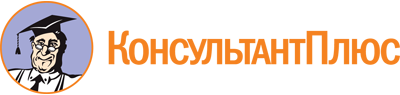 Распоряжение Правительства РБ от 30.01.2024 N 63-р
<Об утверждении паспортов Государственной программы Республики Бурятия "Развитие гражданского общества и поддержка социально ориентированных некоммерческих организаций в Республике Бурятия", некоторых комплексов процессных мероприятий>Документ предоставлен КонсультантПлюс

www.consultant.ru

Дата сохранения: 02.06.2024
 Куратор государственной (комплексной) программыЗаместитель Председателя Правительства Республики Бурятия - Руководитель Администрации Главы Республики Бурятия и Правительства Республики Бурятия (Гулгенов Алдар Цыденжапович)Ответственный исполнитель государственной (комплексной) программыАдминистрация Главы Республики Бурятия и Правительства Республики Бурятия (Комитет по межнациональным отношениям и развитию гражданских инициатив - Харитонов Михаил Александрович)Период реализации государственной (комплексной) программыЭтап I: 2016 - 2023 гг.Этап II: 2024 - 2035 гг.Цели государственной (комплексной) программыЦель 1. Содействие развитию и укреплению институтов гражданского обществаЦели государственной (комплексной) программыЦель 2. Стимулирование деятельности СО НКОЦели государственной (комплексной) программыЦель 3. Информирование населения Республики Бурятия о мероприятиях, реализуемых СО НКОНаправления (подпрограммы) государственной (комплексной) программыОбъемы финансового обеспечения за весь период реализацииВсего: 947820,37 тыс. руб.Связь с национальными целями развития Российской Федерации/государственной программой Российской Федерации/положениями Стратегии социально-экономического развития Республики Бурятия/Программы социально-экономического развития Республики Бурятия/решениями Главы Республики Бурятия и Правительства Республики Бурятия/государственной программой Республики БурятияСтратегия социально-экономического развития Республики Бурятия до 2035 года, утвержденная Законом Республики Бурятия от 18.03.2019 N 360-VI "Развитие институтов гражданского общества";Указ Президента Российской Федерации от 22.07.2020 N 474 "О национальных целях развития Российской Федерации на период до 2030 года"NN п/пНаименование показателяУровень показателяПризнак возрастания/убыванияЕдиница измерения (по ОКЕИ)Базовое значениеБазовое значениеЗначение показателя по годамЗначение показателя по годамЗначение показателя по годамЗначение показателя по годамДокументОтветственный за достижение показателяСвязь с целевыми показателямиПризнак реализуется муниципальным образованиемИнформационная системаNN п/пНаименование показателяУровень показателяПризнак возрастания/убыванияЕдиница измерения (по ОКЕИ)значениегод (оценка)2024202520262035 (справочно)ДокументОтветственный за достижение показателяСвязь с целевыми показателямиПризнак реализуется муниципальным образованиемИнформационная система12345678910111213141516"Содействие развитию и укреплению институтов гражданского общества""Содействие развитию и укреплению институтов гражданского общества""Содействие развитию и укреплению институтов гражданского общества""Содействие развитию и укреплению институтов гражданского общества""Содействие развитию и укреплению институтов гражданского общества""Содействие развитию и укреплению институтов гражданского общества""Содействие развитию и укреплению институтов гражданского общества""Содействие развитию и укреплению институтов гражданского общества""Содействие развитию и укреплению институтов гражданского общества""Содействие развитию и укреплению институтов гражданского общества""Содействие развитию и укреплению институтов гражданского общества""Содействие развитию и укреплению институтов гражданского общества""Содействие развитию и укреплению институтов гражданского общества""Содействие развитию и укреплению институтов гражданского общества""Содействие развитию и укреплению институтов гражданского общества""Содействие развитию и укреплению институтов гражданского общества"1.Количество проведенных мероприятий, направленных на совершенствование механизмов взаимодействия органов государственной власти и местного самоуправления в Республике Бурятия и институтов гражданского общества"КПМ"возрастанияЕд.820236555Федеральный закон от 12.01.1996 N 7-ФЗ "О некоммерческих организациях";Закон Республики Бурятия от 07.03.2013 N 3171-IV "О государственной поддержке социально ориентированных некоммерческих организаций в Республике Бурятия";Стратегия социально-экономического развития Республики Бурятия до 2035 года, утвержденная Законом Республики Бурятия от 18.03.2019 N 360-VI "Развитие институтов гражданского общества";Указ Президента Российской Федерации от 30 января 2019 г. N 30 "О грантах Президента Российской Федерации, предоставляемых на развитие гражданского общества";Федеральный закон от 21.07.2014 N 212-ФЗ "Об основах общественного контроля в Российской Федерации";Федеральный закон от 12.06.2002 N 67-ФЗ "Об основных гарантиях избирательных прав и права на участие в референдуме граждан Российской Федерации"Администрация Главы Республики Бурятия и Правительства Республики Бурятия (Комитет по межнациональным отношениям и развитию гражданских инициатив)Количество проведенных мероприятий, направленных на совершенствование механизмов взаимодействия органов государственной власти и местного самоуправления в Республике Бурятия и институтов гражданского обществаНетСЭД"Стимулирование деятельности СО НКО""Стимулирование деятельности СО НКО""Стимулирование деятельности СО НКО""Стимулирование деятельности СО НКО""Стимулирование деятельности СО НКО""Стимулирование деятельности СО НКО""Стимулирование деятельности СО НКО""Стимулирование деятельности СО НКО""Стимулирование деятельности СО НКО""Стимулирование деятельности СО НКО""Стимулирование деятельности СО НКО""Стимулирование деятельности СО НКО""Стимулирование деятельности СО НКО""Стимулирование деятельности СО НКО""Стимулирование деятельности СО НКО""Стимулирование деятельности СО НКО"2.Количество СО НКО, получивших финансовую поддержку"КПМ"-Ед.13202313131313Федеральный закон от 12.01.1996 N 7-ФЗ "О некоммерческих организациях";Закон Республики Бурятия от 07.03.2013 N 3171-IV "О государственной поддержке социально ориентированных некоммерческих организаций в Республике Бурятия";Стратегия социально-экономического развития Республики Бурятия до 2035 года, утвержденная Законом Республики Бурятия от 18.03.2019 N 360-VI "Развитие институтов гражданского общества";Указ Президента Российской Федерации от 30 января 2019 г. N 30 "О грантах Президента Российской Федерации, предоставляемых на развитие гражданского общества"Администрация Главы Республики Бурятия и Правительства Республики Бурятия (Комитет по межнациональным отношениям и развитию гражданских инициатив)Количество СО НКО, получивших финансовую поддержку на реализацию социально значимых проектов и программ.Софинансирование расходов на оказание на конкурсной основе поддержки некоммерческим неправительственным организациям в субъектах Российской Федерации.Указ Президента Российской Федерации от 30 января 2019 г. N 30 "О грантах Президента Российской Федерации, предоставляемых на развитие гражданского общества"нетбурятия.гранты.рф, СЭД"Информирование населения Республики Бурятия о мероприятиях, реализуемых СО НКО""Информирование населения Республики Бурятия о мероприятиях, реализуемых СО НКО""Информирование населения Республики Бурятия о мероприятиях, реализуемых СО НКО""Информирование населения Республики Бурятия о мероприятиях, реализуемых СО НКО""Информирование населения Республики Бурятия о мероприятиях, реализуемых СО НКО""Информирование населения Республики Бурятия о мероприятиях, реализуемых СО НКО""Информирование населения Республики Бурятия о мероприятиях, реализуемых СО НКО""Информирование населения Республики Бурятия о мероприятиях, реализуемых СО НКО""Информирование населения Республики Бурятия о мероприятиях, реализуемых СО НКО""Информирование населения Республики Бурятия о мероприятиях, реализуемых СО НКО""Информирование населения Республики Бурятия о мероприятиях, реализуемых СО НКО""Информирование населения Республики Бурятия о мероприятиях, реализуемых СО НКО""Информирование населения Республики Бурятия о мероприятиях, реализуемых СО НКО""Информирование населения Республики Бурятия о мероприятиях, реализуемых СО НКО""Информирование населения Республики Бурятия о мероприятиях, реализуемых СО НКО""Информирование населения Республики Бурятия о мероприятиях, реализуемых СО НКО"3.Количество материалов, содержащих информацию о деятельности СО НКО и развитии гражданских инициатив в Республике Бурятия"КПМ"-Ед.80202380808080Федеральный закон от 12.01.1996 N 7-ФЗ "О некоммерческих организациях";Закон Республики Бурятия от 07.03.2013 N 3171-IV "О государственной поддержке социально ориентированных некоммерческих организаций в Республике Бурятия";Стратегия социально-экономического развития Республики Бурятия до 2035 года, утвержденная Законом Республики Бурятия от 18.03.2019 N 360-VI "Развитие институтов гражданского общества";Указ Президента Российской Федерации от 30 января 2019 г. N 30 "О грантах Президента Российской Федерации, предоставляемых на развитие гражданского общества"Администрация Главы Республики Бурятия и Правительства Республики Бурятия (Комитет по межнациональным отношениям и развитию гражданских инициатив)Количество материалов, содержащих информацию о деятельности СО НКО и развитии гражданских инициатив в Республике БурятиянетСЭДNN п/пЗадачи структурного элементаКраткое описание ожидаемых эффектов от реализации задачи структурного элементаСвязь с показателями12341.Комплекс процессных мероприятий "Совершенствование механизмов взаимодействия органов государственной власти и местного самоуправления в Республике Бурятия и институтов гражданского общества"Комплекс процессных мероприятий "Совершенствование механизмов взаимодействия органов государственной власти и местного самоуправления в Республике Бурятия и институтов гражданского общества"Комплекс процессных мероприятий "Совершенствование механизмов взаимодействия органов государственной власти и местного самоуправления в Республике Бурятия и институтов гражданского общества"1.1.Ответственный за реализацию (АГиП РБ)Срок реализации (2024 г. - 2026 г.)Срок реализации (2024 г. - 2026 г.)1.1.1.Обеспечение взаимодействия органов государственной власти и местного самоуправления в Республике Бурятия с институтами гражданского общества через совершенствование нормативной правовой базы и проведение совместных мероприятий по развитию гражданского обществаПроведены мероприятия, направленные на совершенствование механизмов взаимодействия органов государственной власти и местного самоуправления в Республике Бурятия и институтов гражданского обществаУвеличение численности населения, принявших участие в реализации гражданских инициатив, увеличение количества мероприятий, направленных на развитие и укрепление гражданского общества в Республике Бурятия2.Комплекс процессных мероприятий "Поддержка социально ориентированных некоммерческих организаций в Республике Бурятия"Комплекс процессных мероприятий "Поддержка социально ориентированных некоммерческих организаций в Республике Бурятия"Комплекс процессных мероприятий "Поддержка социально ориентированных некоммерческих организаций в Республике Бурятия"2.1.Ответственный за реализацию (АГиП РБ)Срок реализации (2024 г. - 2026 г.)Срок реализации (2024 г. - 2026 г.)2.1.1.Стимулирование и поддержка реализации социально значимых проектов и программ СО НКО, финансовая поддержка СО НКОУвеличение числа реализованных проектов и программ, и благополучателей по итогам их реализации.Поддержка инициатив общественных объединений и иных неправительственных некоммерческих организаций, направленных на социально ориентированные целиУвеличение количества СО НКО, получивших финансовую поддержку в Республике Бурятия3.Комплекс процессных мероприятий "Информационная поддержка деятельности СО НКО в Республике Бурятия"Комплекс процессных мероприятий "Информационная поддержка деятельности СО НКО в Республике Бурятия"Комплекс процессных мероприятий "Информационная поддержка деятельности СО НКО в Республике Бурятия"3.1.Ответственный за реализацию (АГиП РБ)Срок реализации (2024 г. - 2026 г.)Срок реализации (2024 г. - 2026 г.)3.1.1.Оказание содействия в освещении деятельности СО НКО, гражданских инициативУвеличено количество материалов, содержащих информацию о деятельности в Республике Бурятия СО НКО и развитии гражданских инициативИнформирование населения Республики Бурятия о мероприятиях, реализуемых СО НКОНаименование мероприятия (результата)/источник финансового обеспеченияОбъем финансового обеспечения по годам реализации, тыс. рублейОбъем финансового обеспечения по годам реализации, тыс. рублейОбъем финансового обеспечения по годам реализации, тыс. рублейОбъем финансового обеспечения по годам реализации, тыс. рублейОбъем финансового обеспечения по годам реализации, тыс. рублейНаименование мероприятия (результата)/источник финансового обеспеченияГРБС/КБК202420252026Всего123467Государственная программа (всего), в том числе:820 70 0000000047870178701787083610Республиканский бюджет, из них:820 70 0000000047870178701787083610Межбюджетные трансферты из федерального бюджета-----Межбюджетные трансферты местным бюджетам-----Межбюджетные трансферты бюджетам территориальных государственных внебюджетных фондов Республики Бурятия-----Комплекс процессных мероприятий "Совершенствование механизмов взаимодействия органов государственной власти и местного самоуправления в Республике Бурятия и институтов гражданского общества820 0000 70 5 01 000002370237023707110Республиканский бюджет, из них:-2370237023707110Межбюджетные трансферты из федерального бюджета-----Межбюджетные трансферты местным бюджетам-----Межбюджетные трансферты бюджетам территориальных государственных внебюджетных фондов Республики Бурятия-----Комплекс процессных мероприятий "Поддержка социально ориентированных некоммерческих организаций в Республике Бурятия"820 0000 70 5 02 0000045000150001500075000Республиканский бюджет, из них:45000150001500075000Межбюджетные трансферты из федерального бюджета-----Межбюджетные трансферты местным бюджетам-----Межбюджетные трансферты бюджетам территориальных государственных внебюджетных фондов Республики Бурятия-----Комплекс процессных мероприятий "Информационная поддержка деятельности СО НКО в Республике Бурятия" (всего), в том числе:820 0000 70 5 03 00000500,0500,0500,01500Республиканский бюджет, из них:500,0500,0500,01500Межбюджетные трансферты из федерального бюджета-----Межбюджетные трансферты местным бюджетам-----Межбюджетные трансферты бюджетам территориальных государственных внебюджетных фондов Республики Бурятия-----Ответственный орган исполнительной власти Республики БурятияАдминистрация Главы Республики Бурятия и Правительства Республики Бурятия (Комитет по межнациональным отношениям и развитию гражданских инициатив - Харитонов Михаил Александрович).Гулгенов Алдар Цыденжапович - заместитель Председателя Правительства Республики Бурятия - Руководитель Администрации Главы Республики Бурятия и Правительства Республики БурятияСвязь с государственной программой Республики БурятияНетNN п/пНаименование показателяУровень показателяПризнак возрастания/убыванияЕдиница измерения (по ОКЕИ)Базовое значениеБазовое значениеЗначение показателя по годамЗначение показателя по годамЗначение показателя по годамЗначение показателя по годамДокументОтветственный за достижение показательСвязь с целевыми показателямиПризнак реализуется муниципальным образованиемИнформационная системаNN п/пНаименование показателяУровень показателяПризнак возрастания/убыванияЕдиница измерения (по ОКЕИ)значениегод (оценка)2024202520262035 (справочно)ДокументОтветственный за достижение показательСвязь с целевыми показателямиПризнак реализуется муниципальным образованиемИнформационная система12345678910111213141516"Совершенствование механизмов взаимодействия органов государственной власти и местного самоуправления в Республике Бурятия и институтов гражданского общества""Совершенствование механизмов взаимодействия органов государственной власти и местного самоуправления в Республике Бурятия и институтов гражданского общества""Совершенствование механизмов взаимодействия органов государственной власти и местного самоуправления в Республике Бурятия и институтов гражданского общества""Совершенствование механизмов взаимодействия органов государственной власти и местного самоуправления в Республике Бурятия и институтов гражданского общества""Совершенствование механизмов взаимодействия органов государственной власти и местного самоуправления в Республике Бурятия и институтов гражданского общества""Совершенствование механизмов взаимодействия органов государственной власти и местного самоуправления в Республике Бурятия и институтов гражданского общества""Совершенствование механизмов взаимодействия органов государственной власти и местного самоуправления в Республике Бурятия и институтов гражданского общества""Совершенствование механизмов взаимодействия органов государственной власти и местного самоуправления в Республике Бурятия и институтов гражданского общества""Совершенствование механизмов взаимодействия органов государственной власти и местного самоуправления в Республике Бурятия и институтов гражданского общества""Совершенствование механизмов взаимодействия органов государственной власти и местного самоуправления в Республике Бурятия и институтов гражданского общества""Совершенствование механизмов взаимодействия органов государственной власти и местного самоуправления в Республике Бурятия и институтов гражданского общества""Совершенствование механизмов взаимодействия органов государственной власти и местного самоуправления в Республике Бурятия и институтов гражданского общества""Совершенствование механизмов взаимодействия органов государственной власти и местного самоуправления в Республике Бурятия и институтов гражданского общества""Совершенствование механизмов взаимодействия органов государственной власти и местного самоуправления в Республике Бурятия и институтов гражданского общества""Совершенствование механизмов взаимодействия органов государственной власти и местного самоуправления в Республике Бурятия и институтов гражданского общества""Совершенствование механизмов взаимодействия органов государственной власти и местного самоуправления в Республике Бурятия и институтов гражданского общества"1.Количество проведенных мероприятий, направленных на совершенствование механизмов взаимодействия органов государственной власти и местного самоуправления в Республике Бурятия и институтов гражданского общества"КПМ"возрастанияЕд.820236555Федеральный закон от 12.01.1996 N 7-ФЗ "О некоммерческих организациях";Закон Республики Бурятия от 07.03.2013 N 3171-IV "О государственной поддержке социально ориентированных некоммерческих организаций в Республике Бурятия";Стратегия социально-экономического развития Республики Бурятия до 2035 года, утвержденная Законом Республики Бурятия от 18.03.2019 N 360-VI "Развитие институтов гражданского общества";Указ Президента Российской Федерации от 30 января 2019 г. N 30 "О грантах Президента Российской Федерации, предоставляемых на развитие гражданского общества"Администрация Главы Республики Бурятия и Правительства Республики Бурятия (Комитет по межнациональным отношениям и развитию гражданских инициатив)Количество проведенных мероприятий, направленных на совершенствование механизмов взаимодействия органов государственной власти и местного самоуправления в Республике Бурятия и институтов гражданского обществаНетСЭДНаименование мероприятия (результата)/источник финансового обеспеченияОбъем финансового обеспечения по годам реализации, тыс. рублейОбъем финансового обеспечения по годам реализации, тыс. рублейОбъем финансового обеспечения по годам реализации, тыс. рублейОбъем финансового обеспечения по годам реализации, тыс. рублейОбъем финансового обеспечения по годам реализации, тыс. рублейНаименование мероприятия (результата)/источник финансового обеспеченияГРБС/КБК202420252026Всего1ГРБС/КБК2345Комплекс процессных мероприятий "Совершенствование механизмов взаимодействия органов государственной власти и местного самоуправления в Республике Бурятия и институтов гражданского общества" (всего), в том числе:820 0000 70 5 01 000002370237023707110Региональный бюджет, из них:820 0000 70 5 01 000002370237023707110межбюджетные трансферты местным бюджетам0000межбюджетные трансферты бюджетам территориальных государственных внебюджетных фондов Российской Федерации0000Бюджеты территориальных государственных внебюджетных фондов (бюджеты территориальных фондов обязательного медицинского страхования)0000Консолидированные бюджеты муниципальных образований, из них:0000межбюджетные трансферты бюджету субъекта Российской Федерации0000Внебюджетные источники0000Мероприятие (результат) "Проведен Гражданский форум", всего, в том числе:820 0113 70 5 01 81 6206006006001800Региональный бюджет, из них:820 0113 70 5 01 81 6206006006001800межбюджетные трансферты местным бюджетам0000межбюджетные трансферты бюджетам территориальных государственных внебюджетных фондов Российской Федерации0000Бюджеты территориальных государственных внебюджетных фондов (бюджеты территориальных фондов обязательного медицинского страхования)0000Консолидированные бюджеты муниципальных образований, из них:0000межбюджетные трансферты бюджету субъекта Российской Федерации0000Внебюджетные источники0000Мероприятие (результат) "Подготовлена и проведена ярмарка-презентация социально ориентированных некоммерческих организаций "Люблю свою республику", всего, в том числе:820 0113 70 5 01 81 6201470147014704410Региональный бюджет, из них:820 0113 70 5 01 81 6201470147014704410межбюджетные трансферты местным бюджетам0000межбюджетные трансферты бюджетам территориальных государственных внебюджетных фондов Российской Федерации0000Бюджеты территориальных государственных внебюджетных фондов (бюджеты территориальных фондов обязательного медицинского страхования)0000Консолидированные бюджеты муниципальных образований, из них:0000межбюджетные трансферты бюджету субъекта Российской Федерации0000Внебюджетные источники0000Мероприятие "Подготовлен и проведен день открытых дверей "Ликбез для активного гражданина" (результат), всего, в том числе:0000Региональный бюджет, из них:0000межбюджетные трансферты местным бюджетам0000межбюджетные трансферты бюджетам территориальных государственных внебюджетных фондов Российской Федерации0000Бюджеты территориальных государственных внебюджетных фондов (бюджеты территориальных фондов обязательного медицинского страхования)0000Консолидированные бюджеты муниципальных образований, из них:0000межбюджетные трансферты бюджету субъекта Российской Федерации0000Внебюджетные источники0000Мероприятие "Проведено социологическое исследование по изучению состояния гражданского общества в республике, деятельности СО НКО" (результат), всего, в том числе:0000Региональный бюджет, из них:0000межбюджетные трансферты местным бюджетам0000межбюджетные трансферты бюджетам территориальных государственных внебюджетных фондов Российской Федерации0000Бюджеты территориальных государственных внебюджетных фондов (бюджеты территориальных фондов обязательного медицинского страхования)0000Консолидированные бюджеты муниципальных образований, из них:0000межбюджетные трансферты бюджету субъекта Российской Федерации0000Внебюджетные источники0000Мероприятие (результат) "Проведены общественные слушания, конференции, семинары, круглые столы по вопросам развития гражданского общества", всего, в том числе:820 0113 70 5 01 81 620300300300900Региональный бюджет, из них:820 0113 70 5 01 81 620300300300900межбюджетные трансферты местным бюджетам0000межбюджетные трансферты бюджетам территориальных государственных внебюджетных фондов Российской Федерации0000Бюджеты территориальных государственных внебюджетных фондов (бюджеты территориальных фондов обязательного медицинского страхования)0000Консолидированные бюджеты муниципальных образований, из них:0000межбюджетные трансферты бюджету субъекта Российской Федерации0000Внебюджетные источники0000Мероприятие (результат) "Подготовлена и тиражирована настольная книга руководителя некоммерческой организации "Азбука общественника", всего, в том числе:0000Региональный бюджет, из них:0000межбюджетные трансферты местным бюджетам0000межбюджетные трансферты бюджетам территориальных государственных внебюджетных фондов Российской Федерации0000Бюджеты территориальных государственных внебюджетных фондов (бюджеты территориальных фондов обязательного медицинского страхования)0000Консолидированные бюджеты муниципальных образований, из них:0000межбюджетные трансферты бюджету субъекта Российской Федерации0000Внебюджетные источники0000Мероприятие (результат) "Обеспечена деятельность координационных и совещательных органов при Главе Республики Бурятия и Правительстве Республики Бурятия", всего, в том числе:0000Региональный бюджет, из них:0000межбюджетные трансферты местным бюджетам0000межбюджетные трансферты бюджетам территориальных государственных внебюджетных фондов Российской Федерации0000Бюджеты территориальных государственных внебюджетных фондов (бюджеты территориальных фондов обязательного медицинского страхования)0000Консолидированные бюджеты муниципальных образований, из них:0000межбюджетные трансферты бюджету субъекта Российской Федерации0000Внебюджетные источники0000Мероприятие (результат) "Организовано проведение общественной экспертизы законов Республики Бурятия и нормативных правовых актов исполнительных органов государственной власти Республики Бурятия", всего, в том числе:0000Региональный бюджет, из них:0000межбюджетные трансферты местным бюджетам0000межбюджетные трансферты бюджетам территориальных государственных внебюджетных фондов Российской Федерации0000Бюджеты территориальных государственных внебюджетных фондов (бюджеты территориальных фондов обязательного медицинского страхования)0000Консолидированные бюджеты муниципальных образований, из них:0000межбюджетные трансферты бюджету субъекта Российской Федерации0000Внебюджетные источники0000Мероприятие (результат) "Обеспечено участие представителей заинтересованных некоммерческих организаций в оценке деятельности исполнительных органов государственной власти Республики Бурятия", всего, в том числе:0000Региональный бюджет, из них:0000межбюджетные трансферты местным бюджетам0000межбюджетные трансферты бюджетам территориальных государственных внебюджетных фондов Российской Федерации0000Бюджеты территориальных государственных внебюджетных фондов (бюджеты территориальных фондов обязательного медицинского страхования)0000Консолидированные бюджеты муниципальных образований, из них:0000межбюджетные трансферты бюджету субъекта Российской Федерации0000Внебюджетные источники0000NN п/пНаименование мероприятия (результата)Тип мероприятий (результата)ХарактеристикаЕдиница измерения (по ОКЕИ)Базовое значениеБазовое значениеЗначения мероприятия (результата) по годамЗначения мероприятия (результата) по годамЗначения мероприятия (результата) по годамЗначения мероприятия (результата) по годамЗначения мероприятия (результата) по годамNN п/пНаименование мероприятия (результата)Тип мероприятий (результата)ХарактеристикаЕдиница измерения (по ОКЕИ)значениегод2024202520262027 - 20292030 - 2035123456789101112Задача 1: обеспечение взаимодействия органов государственной власти и местного самоуправления в Республике Бурятия с институтами гражданского общества через совершенствование нормативной правовой базы и проведение совместных мероприятий по развитию гражданского обществаЗадача 1: обеспечение взаимодействия органов государственной власти и местного самоуправления в Республике Бурятия с институтами гражданского общества через совершенствование нормативной правовой базы и проведение совместных мероприятий по развитию гражданского обществаЗадача 1: обеспечение взаимодействия органов государственной власти и местного самоуправления в Республике Бурятия с институтами гражданского общества через совершенствование нормативной правовой базы и проведение совместных мероприятий по развитию гражданского обществаЗадача 1: обеспечение взаимодействия органов государственной власти и местного самоуправления в Республике Бурятия с институтами гражданского общества через совершенствование нормативной правовой базы и проведение совместных мероприятий по развитию гражданского обществаЗадача 1: обеспечение взаимодействия органов государственной власти и местного самоуправления в Республике Бурятия с институтами гражданского общества через совершенствование нормативной правовой базы и проведение совместных мероприятий по развитию гражданского обществаЗадача 1: обеспечение взаимодействия органов государственной власти и местного самоуправления в Республике Бурятия с институтами гражданского общества через совершенствование нормативной правовой базы и проведение совместных мероприятий по развитию гражданского обществаЗадача 1: обеспечение взаимодействия органов государственной власти и местного самоуправления в Республике Бурятия с институтами гражданского общества через совершенствование нормативной правовой базы и проведение совместных мероприятий по развитию гражданского обществаЗадача 1: обеспечение взаимодействия органов государственной власти и местного самоуправления в Республике Бурятия с институтами гражданского общества через совершенствование нормативной правовой базы и проведение совместных мероприятий по развитию гражданского обществаЗадача 1: обеспечение взаимодействия органов государственной власти и местного самоуправления в Республике Бурятия с институтами гражданского общества через совершенствование нормативной правовой базы и проведение совместных мероприятий по развитию гражданского обществаЗадача 1: обеспечение взаимодействия органов государственной власти и местного самоуправления в Республике Бурятия с институтами гражданского общества через совершенствование нормативной правовой базы и проведение совместных мероприятий по развитию гражданского обществаЗадача 1: обеспечение взаимодействия органов государственной власти и местного самоуправления в Республике Бурятия с институтами гражданского общества через совершенствование нормативной правовой базы и проведение совместных мероприятий по развитию гражданского обществаЗадача 1: обеспечение взаимодействия органов государственной власти и местного самоуправления в Республике Бурятия с институтами гражданского общества через совершенствование нормативной правовой базы и проведение совместных мероприятий по развитию гражданского общества1.проведен Гражданский форумОсуществление текущей деятельностиСодействие в развитии гражданского общества, обобщение работы в области формирования гражданской активности населения, содействие в реализации общественных инициатив, в решении актуальных проблем обществаЕдиница11111112.подготовлена и проведена ярмарка-презентация социально ориентированных некоммерческих организаций "Люблю свою республику"Осуществление текущей деятельностиСодействие в реализации общественных инициатив, развития гражданской активности в деле решения актуальных проблем общества путем демонстрации новых подходов и социальных технологий в решении социальных проблем, применяемых некоммерческими организациями, а также развитие эффективного взаимодействия некоммерческих организаций, бизнес-сообщества и органов власти.Повышение престижа работы в некоммерческом секторе путем поощрения руководителей лучших реализованных проектов и программЕдиница11111113.подготовлен и проведен день открытых дверей "Ликбез для активного гражданина"Осуществление текущей деятельностиСодействие в повышении уровня правовой культуры граждан, проведения мероприятий по оказанию бесплатной юридической помощи и правовому просвещению граждан, представителей некоммерческих организаций Республики БурятияЕдиница00000004.проведены общественные слушания, конференции, семинары, круглые столы по вопросам развития гражданского обществаОсуществление текущей деятельностиПроведение комплексной поддержки некоммерческих организаций Республики Бурятия, оказание информационной, методической, консультационной помощи. Проведение мероприятий по повышению финансовой грамотности представителей некоммерческого сектора, подготовке заявок для участия в конкурсах регионального и федерального уровнейЕдиница33333335.подготовлена и тиражирована настольная книга руководителя некоммерческой организации "Азбука общественника"Осуществление текущей деятельностиПовышение уровня грамотности руководителя некоммерческой организации Бурятии путем сбора и тиражирования совокупных тем, актуальных для руководителей современных некоммерческих организаций, в которой сочетаются советы, рекомендации и практические примеры с изложением сложного правового материала, непременно и непрерывно необходимого для руководителя в упрощенной форме изложенияЕдиница00000006.обеспечена деятельность координационных и совещательных органов при Главе Республики Бурятия и Правительстве Республики БурятияОсуществление текущей деятельностиПротокольное сопровождение и организационное обеспечение координационных и совещательных органов при Главе Республики Бурятия и Правительстве Республики Бурятия путем выработки предложений и рекомендаций по актуальным вопросам социально-экономического развития, взаимодействия с органами государственной власти Республики Бурятия и органами местного самоуправления Республики Бурятия, ветеранскими и другими общественными организациями и объединениямиЕдиница00000007.организовано проведение общественной экспертизы законов Республики Бурятия и нормативных правовых актов исполнительных органов государственной власти Республики БурятияОсуществление текущей деятельностиСогласование общественно значимых интересов граждан, общественных объединений, органов государственной власти и органов местного самоуправления, обеспечения интересов объединений граждан в законодательном процессе.Оценка социальных, экономических и иных последствий принятия проектов нормативных правовых актов, а также реализации нормативных правовых актов. Выработка рекомендаций по устранению выявленных недостатковЕдиница00000008.обеспечено участие представителей заинтересованных некоммерческих организаций в оценке деятельности исполнительных органов государственной власти Республики БурятияОсуществление текущей деятельностиПовышение уровня доверия граждан к деятельности государства, а также обеспечение тесного взаимодействия государства с институтами гражданского общества, содействие предупреждению и разрешению социальных конфликтов.Общественные объединения и иные негосударственные некоммерческие организации вправе участвовать в осуществлении общественного контроля в соответствии с Федеральным законом от 21 июля 2014 г. N 212-ФЗ "Об основах общественного контроля в Российской Федерации" и другими федеральными законамиЕдиница00000009.подготовлено и проведено общественное наблюдение Общественной палатой Республики Бурятия за выборамиОсуществление текущей деятельностиОрганизация и проведение мероприятий методами независимого общественного наблюдения, мониторинг соблюдения избирательных прав граждан.Проведение комплекса процессных мероприятий эффективными инструментами, обеспечивающими легитимность и демократичность выборов, наблюдение за работой избирательных участков в дни голосованийЕдиница1111111Задача, мероприятие (результат)/контрольная точкаДата наступления контрольной точкиОтветственный исполнитель (Ф.И.О., должность, наименование ОИВ субъекта Российской Федерации (местной администрации муниципального образования), иного государственного (муниципального) органа, организации)Вид подтверждающего документаИнформационная система (источник данных)12345Задача 1: обеспечение взаимодействия органов государственной власти и местного самоуправления в Республике Бурятия с институтами гражданского общества через совершенствование нормативной правовой базы и проведение совместных мероприятий по развитию гражданского обществаЗадача 1: обеспечение взаимодействия органов государственной власти и местного самоуправления в Республике Бурятия с институтами гражданского общества через совершенствование нормативной правовой базы и проведение совместных мероприятий по развитию гражданского обществаЗадача 1: обеспечение взаимодействия органов государственной власти и местного самоуправления в Республике Бурятия с институтами гражданского общества через совершенствование нормативной правовой базы и проведение совместных мероприятий по развитию гражданского обществаЗадача 1: обеспечение взаимодействия органов государственной власти и местного самоуправления в Республике Бурятия с институтами гражданского общества через совершенствование нормативной правовой базы и проведение совместных мероприятий по развитию гражданского обществаЗадача 1: обеспечение взаимодействия органов государственной власти и местного самоуправления в Республике Бурятия с институтами гражданского общества через совершенствование нормативной правовой базы и проведение совместных мероприятий по развитию гражданского обществаМероприятие (результат) "Проведен Гражданский форум" 1xХаритонов М.А. - заместитель Руководителя АГиП - председатель Комитета по межнациональным отношениям и развитию гражданских инициативМероприятие (результат) "Проведен Гражданский форум" в 2024 году реализацииxКонтрольная точка 1.1. Заключен государственный контракт по итогам размещения государственного заказа01.11.2024ГосконтрактЕИСКонтрольная точка 1.2. Произведена приемка поставленных товаров, выполненных работ, оказанных услуг, произведена оплата01.12.2024Экспертные заключения, акт сдачи-приемки выполненных работЕИСМероприятие (результат) "Подготовлена и проведена ярмарка-презентация социально ориентированных некоммерческих организаций "Люблю свою республику" N 2xХаритонов М.А. - заместитель Руководителя АГиП - председатель Комитета по межнациональным отношениям и развитию гражданских инициативМероприятие (результат) "Подготовлена и проведена ярмарка-презентация социально ориентированных некоммерческих организаций "Люблю свою республику" в 2024 году реализацииxКонтрольная точка 2.1. Заключен государственный контракт по итогам размещения государственного заказа01.10.2024ГосконтрактЕИСКонтрольная точка 2.2. Произведена приемка поставленных товаров, выполненных работ, оказанных услуг, произведена оплата01.11.2024Экспертные заключения, акт сдачи-приемки выполненных работЕИСМероприятие (результат) "Проведены общественные слушания, конференции, семинары, круглые столы по вопросам развития гражданского общества" 3xХаритонов М.А. - заместитель Руководителя АГиП - председатель Комитета по межнациональным отношениям и развитию гражданских инициативМероприятие (результат) "Проведены общественные слушания, конференции, семинары, круглые столы по вопросам развития гражданского общества" в 2024 году реализацииxКонтрольная точка 3.1 Заключены государственные контракты по итогам размещения государственных заказов01.10.2024ГосконтрактЕИСКонтрольная точка 3.2. Произведена приемка поставленных товаров, выполненных работ, оказанных услуг, произведена оплата01.11.2024Экспертные заключения, акт сдачи-приемки выполненных работЕИСМероприятие (результат) "Подготовлено и проведено общественное наблюдение Общественной палатой Республики Бурятия за выборами" N 4xХаритонов М.А. - заместитель Руководителя АГиП - председатель Комитета по межнациональным отношениям и развитию гражданских инициативМероприятие (результат) "Подготовлено и проведено общественное наблюдение Общественной палатой Республики Бурятия за выборами" в 2024 году реализацииxКонтрольная точка 4.1. Заключен государственный контракт по итогам размещения государственного заказа01.03.2024ГосконтрактЕИСКонтрольная точка 4.2. Произведена приемка поставленных товаров, выполненных работ, оказанных услуг, произведена оплата01.04.2024Экспертные заключения, акт сдачи-приемки выполненных работЕИСОтветственный орган исполнительной власти Республики БурятияАдминистрация Главы Республики Бурятия и Правительства Республики Бурятия (Комитет по межнациональным отношениям и развитию гражданских инициатив - Харитонов Михаил Александрович);Гулгенов Алдар Цыденжапович - заместитель Председателя Правительства Республики Бурятия - Руководитель Администрации Главы Республики Бурятия и Правительства Республики БурятияСвязь с государственной программой Республики БурятияНетПоддержка социально ориентированных некоммерческих организаций в Республике БурятияПоддержка социально ориентированных некоммерческих организаций в Республике БурятияПоддержка социально ориентированных некоммерческих организаций в Республике БурятияПоддержка социально ориентированных некоммерческих организаций в Республике БурятияПоддержка социально ориентированных некоммерческих организаций в Республике БурятияПоддержка социально ориентированных некоммерческих организаций в Республике БурятияПоддержка социально ориентированных некоммерческих организаций в Республике БурятияПоддержка социально ориентированных некоммерческих организаций в Республике БурятияПоддержка социально ориентированных некоммерческих организаций в Республике БурятияПоддержка социально ориентированных некоммерческих организаций в Республике БурятияПоддержка социально ориентированных некоммерческих организаций в Республике БурятияПоддержка социально ориентированных некоммерческих организаций в Республике БурятияПоддержка социально ориентированных некоммерческих организаций в Республике БурятияПоддержка социально ориентированных некоммерческих организаций в Республике БурятияПоддержка социально ориентированных некоммерческих организаций в Республике БурятияПоддержка социально ориентированных некоммерческих организаций в Республике Бурятия1.Количество СО НКО, получивших финансовую поддержку"КПМ"-Ед.13202313131313Федеральный закон от 12.01.1996 N 7-ФЗ "О некоммерческих организациях";Закон Республики Бурятия от 07.03.2013 N 3171-IV "О государственной поддержке социально ориентированных некоммерческих организаций в Республике Бурятия";Стратегия социально-экономического развития Республики Бурятия до 2035 года, утвержденная Законом Республики Бурятия от 18.03.2019 N 360-VI "Развитие институтов гражданского общества";Указ Президента Российской Федерации от 30 января 2019 г. N 30 "О грантах Президента Российской Федерации, предоставляемых на развитие гражданского общества"Администрация Главы Республики Бурятия и Правительства Республики Бурятия (Комитет по межнациональным отношениям и развитию гражданских инициатив)Количество СО НКО, получивших финансовую поддержку на реализацию социально значимых проектов и программ.Софинансирование расходов на оказание на конкурсной основе поддержки некоммерческим неправительственным организациям в субъектах Российской Федерации.Указ Президента Российской Федерации от 30 января 2019 г. N 30 "О грантах Президента Российской Федерации, предоставляемых на развитие гражданского общества"нетбурятия.гранты.рф, СЭДНаименование мероприятия (результата)/источник финансового обеспеченияОбъем финансового обеспечения по годам реализации, тыс. рублейОбъем финансового обеспечения по годам реализации, тыс. рублейОбъем финансового обеспечения по годам реализации, тыс. рублейОбъем финансового обеспечения по годам реализации, тыс. рублейОбъем финансового обеспечения по годам реализации, тыс. рублейНаименование мероприятия (результата)/источник финансового обеспеченияГРБС/КБК202420252026Всего1ГРБС/КБК2345Комплекс процессных мероприятий "Реализация мероприятий по стимулированию деятельности СО НКО" (всего), в том числе:820 0000 70 5 02 0000045000150001500075000Региональный бюджет, из них:820 0000 70 5 02 0000045000150001500075000межбюджетные трансферты местным бюджетам0000межбюджетные трансферты бюджетам территориальных государственных внебюджетных фондов Российской Федерации0000Бюджеты территориальных государственных внебюджетных фондов (бюджеты территориальных фондов обязательного медицинского страхования)0000Консолидированные бюджеты муниципальных образований, из них:0000межбюджетные трансферты бюджету субъекта Российской Федерации0000Внебюджетные источники0000Мероприятие (результат) "Предоставление субсидии СО НКО, осуществляющим деятельность на территории Республики Бурятия, на финансовое обеспечение затрат в связи с реализацией социального проекта или программы", всего, в том числе:820 0113 70 5 02 8163012000120001200036000Региональный бюджет, из них:820 0113 70 5 02 8163012000120001200036000межбюджетные трансферты местным бюджетам0000межбюджетные трансферты бюджетам территориальных государственных внебюджетных фондов Российской Федерации0000Бюджеты территориальных государственных внебюджетных фондов (бюджеты территориальных фондов обязательного медицинского страхования)0000Консолидированные бюджеты муниципальных образований, из них:0000межбюджетные трансферты бюджету субъекта Российской Федерации0000Внебюджетные источники0000Мероприятие (результат) "Оказание поддержки СО НКО в виде субсидий на строительство, ремонт и реставрацию зданий и сооружений религиозного назначения и благоустройство территорий религиозных объектов", всего, в том числе:820 0113 70 5 02 81630300000030000Региональный бюджет, из них:0000межбюджетные трансферты местным бюджетам0000межбюджетные трансферты бюджетам территориальных государственных внебюджетных фондов Российской Федерации0000Бюджеты территориальных государственных внебюджетных фондов (бюджеты территориальных фондов обязательного медицинского страхования)0000Консолидированные бюджеты муниципальных образований, из них:0000межбюджетные трансферты бюджету субъекта Российской Федерации0000Внебюджетные источники0000Мероприятие (результат) "Предоставление субсидии из республиканского бюджета СО НКО, деятельность которых направлена на организацию комплекса мероприятий, направленных на защиту прав и интересов людей пожилого возраста, привлечение ветеранов к решению вопросов нравственного и патриотического воспитания граждан, увековечение памяти погибших за Отечество, а также создание благоприятных условий для деятельности ветеранских организаций в Республике Бурятия", всего, в том числе:820 0113 70 5 02 816303000300030009000Региональный бюджет, из них:820 0113 70 5 02 816303000300030009000межбюджетные трансферты местным бюджетам0000межбюджетные трансферты бюджетам территориальных государственных внебюджетных фондов Российской Федерации0000Бюджеты территориальных государственных внебюджетных фондов (бюджеты территориальных фондов обязательного медицинского страхования)0000Консолидированные бюджеты муниципальных образований, из них:0000межбюджетные трансферты бюджету субъекта Российской Федерации0000Внебюджетные источники0000Мероприятие (результат) "Оказание имущественной поддержки СО НКО", всего, в том числе:0000Региональный бюджет, из них:0000межбюджетные трансферты местным бюджетам0000межбюджетные трансферты бюджетам территориальных государственных внебюджетных фондов Российской Федерации0000Бюджеты территориальных государственных внебюджетных фондов (бюджеты территориальных фондов обязательного медицинского страхования)0000Консолидированные бюджеты муниципальных образований, из них:0000межбюджетные трансферты бюджету субъекта Российской Федерации0000Внебюджетные источники0000Мероприятие (результат) "Предоставление имущественной поддержки, ремонт и содержание помещений, находящихся в льготной аренде и в безвозмездном пользовании у СО НКО", всего, в том числе:0000Региональный бюджет, из них:0000межбюджетные трансферты местным бюджетам0000межбюджетные трансферты бюджетам территориальных государственных внебюджетных фондов Российской Федерации0000Бюджеты территориальных государственных внебюджетных фондов (бюджеты территориальных фондов обязательного медицинского страхования)0000Консолидированные бюджеты муниципальных образований, из них:0000межбюджетные трансферты бюджету субъекта Российской Федерации0000Внебюджетные источники0000Мероприятие (результат) "Повышение квалификации работников и добровольцев СО НКО", всего, в том числе:0000Региональный бюджет, из них:0000межбюджетные трансферты местным бюджетам0000межбюджетные трансферты бюджетам территориальных государственных внебюджетных фондов Российской Федерации0000Бюджеты территориальных государственных внебюджетных фондов (бюджеты территориальных фондов обязательного медицинского страхования)0000Консолидированные бюджеты муниципальных образований, из них:0000межбюджетные трансферты бюджету субъекта Российской Федерации0000Внебюджетные источники0000Мероприятие (результат) "Проведение конкурса среди некоммерческих организаций на создание и поддержку ресурсно-информационного центра Республики Бурятия поддержки гражданских инициатив", всего, в том числе:0000Региональный бюджет, из них:0000межбюджетные трансферты местным бюджетам0000межбюджетные трансферты бюджетам территориальных государственных внебюджетных фондов Российской Федерации0000Бюджеты территориальных государственных внебюджетных фондов (бюджеты территориальных фондов обязательного медицинского страхования)0000Консолидированные бюджеты муниципальных образований, из них:0000межбюджетные трансферты бюджету субъекта Российской Федерации0000Внебюджетные источники0000NN п/пНаименование мероприятия (результата)Тип мероприятий (результата)ХарактеристикаЕдиница измерения (по ОКЕИ)Базовое значениеБазовое значениеЗначения мероприятия (результата) по годамЗначения мероприятия (результата) по годамЗначения мероприятия (результата) по годамЗначения мероприятия (результата) по годамЗначения мероприятия (результата) по годамNN п/пНаименование мероприятия (результата)Тип мероприятий (результата)ХарактеристикаЕдиница измерения (по ОКЕИ)значениегод2024202520262027 - 20292030 - 2035123456789101112Задача 2: стимулирование и поддержка реализации социально значимых проектов и программ СО НКО, финансовая поддержка СО НКОЗадача 2: стимулирование и поддержка реализации социально значимых проектов и программ СО НКО, финансовая поддержка СО НКОЗадача 2: стимулирование и поддержка реализации социально значимых проектов и программ СО НКО, финансовая поддержка СО НКОЗадача 2: стимулирование и поддержка реализации социально значимых проектов и программ СО НКО, финансовая поддержка СО НКОЗадача 2: стимулирование и поддержка реализации социально значимых проектов и программ СО НКО, финансовая поддержка СО НКОЗадача 2: стимулирование и поддержка реализации социально значимых проектов и программ СО НКО, финансовая поддержка СО НКОЗадача 2: стимулирование и поддержка реализации социально значимых проектов и программ СО НКО, финансовая поддержка СО НКОЗадача 2: стимулирование и поддержка реализации социально значимых проектов и программ СО НКО, финансовая поддержка СО НКОЗадача 2: стимулирование и поддержка реализации социально значимых проектов и программ СО НКО, финансовая поддержка СО НКОЗадача 2: стимулирование и поддержка реализации социально значимых проектов и программ СО НКО, финансовая поддержка СО НКОЗадача 2: стимулирование и поддержка реализации социально значимых проектов и программ СО НКО, финансовая поддержка СО НКОЗадача 2: стимулирование и поддержка реализации социально значимых проектов и программ СО НКО, финансовая поддержка СО НКО1.оказана поддержка СО НКО, осуществляющим деятельность на территории Республики Бурятия, на финансовое обеспечение затрат в связи с реализацией социального проекта или программыОсуществление текущей деятельностиПовышение активности общества в реализации гражданских инициатив, осуществление социально значимой деятельности в Республике Бурятия посредством оказания финансовой поддержки деятельности СО НКО путем финансового обеспечения на реализацию социально значимых мероприятий в рамках осуществления СО НКО уставной деятельности, соответствующей положениям статьи 31.1 Федерального закона от 12 января 1996 г. N 7-ФЗ "О некоммерческих организациях"Единица121212121212122.оказана поддержка СО НКО на строительство, ремонт и реставрацию зданий и сооружений религиозного назначения и благоустройство территорий религиозных объектовОсуществление текущей деятельностиПоддержка религиозных организаций в Республике Бурятия путем предоставления субсидий из республиканского бюджета на реализацию мероприятий по стимулированию деятельности социально ориентированных некоммерческих организаций, осуществляющих свою деятельность на территории Республики Бурятия, в части строительства, ремонта и реставрации зданий и сооружений религиозного назначения и благоустройства территорий религиозных объектовЕдиница101010101010103.оказана поддержка СО НКО, деятельность которых направлена на организацию комплекса мероприятий, направленных на защиту прав и интересов людей пожилого возраста, привлечение ветеранов к решению вопросов нравственного и патриотического воспитания граждан, увековечение памяти погибших за Отечество, а также создание благоприятных условий для деятельности ветеранских организаций в Республике БурятияОсуществление текущей деятельностиПоддержка ветеранских организаций Республики Бурятия в виде предоставления субсидии на реализацию комплекса мероприятий, направленных на защиту прав и интересов людей пожилого возраста, привлечение ветеранов к решению вопросов нравственного и патриотического воспитания граждан, увековечение памяти погибших за Отечество, а также создание благоприятных условий для деятельности ветеранских организаций в Республике БурятияЕдиница11111114.предоставлена имущественная поддержка СО НКО, ремонт и содержание помещений, находящихся в льготной аренде и в безвозмездном пользовании у СО НКООсуществление текущей деятельностиВ соответствии с постановлением Правительства Республики Бурятия от 15.07.2002 N 187 "О порядке передачи в аренду и безвозмездное пользование объектов государственной собственности Республики Бурятия" осуществляется имущественная поддержка социально ориентированным некоммерческим организациямЕдиница00000005.повышена квалификация работников и добровольцев СО НКООсуществление текущей деятельностиСоздание условий для устойчивого развития и качественного предоставления услуг социально ориентированными некоммерческими организациями, правовой, финансовой грамотности посредством повышения компетенции сотрудников и добровольцев СО НКОЕдиница00000006.проведен конкурс среди некоммерческих организаций на создание и поддержку ресурсно-информационного центра Республики Бурятия поддержки гражданских инициативОсуществление текущей деятельностиОказание ресурсной поддержки социально ориентированным некоммерческим организациям в Республике Бурятия, информационная, методическая, консультационная помощь некоммерческим организациям Республики БурятияЕдиница0000000Задача, мероприятие (результат)/контрольная точкаДата наступления контрольной точкиОтветственный исполнитель (Ф.И.О., должность, наименование ОИВ субъекта Российской Федерации (местной администрации муниципального образования), иного государственного (муниципального) органа, организации)Вид подтверждающего документаИнформационная система (источник данных)12345Задача 2: стимулирование и поддержка реализации социально значимых проектов и программ СО НКО, финансовая поддержка СО НКОЗадача 2: стимулирование и поддержка реализации социально значимых проектов и программ СО НКО, финансовая поддержка СО НКОЗадача 2: стимулирование и поддержка реализации социально значимых проектов и программ СО НКО, финансовая поддержка СО НКОЗадача 2: стимулирование и поддержка реализации социально значимых проектов и программ СО НКО, финансовая поддержка СО НКОЗадача 2: стимулирование и поддержка реализации социально значимых проектов и программ СО НКО, финансовая поддержка СО НКОМероприятие (результат) "Оказана поддержка СО НКО, осуществляющим деятельность на территории Республики Бурятия, на финансовое обеспечение затрат в связи с реализацией социального проекта или программы" N 1xМероприятие (результат) "Оказана поддержка СО НКО на строительство, ремонт и реставрацию зданий и сооружений религиозного назначения и благоустройство территорий религиозных объектов" в 2024 году реализацииxКонтрольная точка 1.1. Заключены соглашения по итогам проведения конкурса на предоставление субсидий01.05.2024Протокол, приказ, соглашенияЕИСКонтрольная точка 1.2. Приняты отчеты по итогам реализации проектов и программ01.05.2026Финансовые и аналитические отчетыЕИСМероприятие (результат) "Оказана поддержка СО НКО на строительство, ремонт и реставрацию зданий и сооружений религиозного назначения и благоустройство территорий религиозных объектов" N 2xХаритонов М.А. - заместитель Руководителя АГиП - председатель Комитета по межнациональным отношениям и развитию гражданских инициативМероприятие (результат) "Оказана поддержка СО НКО на строительство, ремонт и реставрацию зданий и сооружений религиозного назначения и благоустройство территорий религиозных объектов" в 2024 году реализацииxКонтрольная точка 2.1. Заключены соглашения по итогам проведения конкурса на предоставление субсидий01.06.2024Протокол, приказ, соглашенияКонтрольная точка 2.2. Приняты отчеты по итогам реализации проектов и программ01.06.2027Финансовые и аналитические отчетыМероприятие (результат) "Оказана поддержка СО НКО, деятельность которых направлена на организацию комплекса мероприятий, направленных на защиту прав и интересов людей пожилого возраста, привлечение ветеранов к решению вопросов нравственного и патриотического воспитания граждан, увековечение памяти погибших за Отечество, а также создание благоприятных условий для деятельности ветеранских организаций в Республике Бурятия" N 3xХаритонов М.А. - заместитель Руководителя АГиП - председатель Комитета по межнациональным отношениям и развитию гражданских инициативМероприятие (результат) "Оказана поддержка СО НКО, деятельность которых направлена на организацию комплекса мероприятий, направленных на защиту прав и интересов людей пожилого возраста, привлечение ветеранов к решению вопросов нравственного и патриотического воспитания граждан, увековечение памяти погибших за Отечество, а также создание благоприятных условий для деятельности ветеранских организаций в Республике Бурятия" в 2024 году реализацииxКонтрольная точка 3.1. Заключено соглашение по итогам проведения конкурса на предоставление субсидии01.06.2024Протокол, приказ, соглашенияКонтрольная точка 3.2. Принят отчет по итогам реализации комплекса мероприятий15.12.2024Финансовый и аналитический отчетОтветственный орган исполнительной власти Республики БурятияАдминистрация Главы Республики Бурятия и Правительства Республики Бурятия (Комитет по межнациональным отношениям и развитию гражданских инициатив - Харитонов Михаил Александрович);Гулгенов Алдар Цыденжапович - заместитель Председателя Правительства Республики Бурятия - Руководитель Администрации Главы Республики Бурятия и Правительства Республики БурятияСвязь с государственной программой Республики БурятияНет"Информационная поддержка деятельности СО НКО в Республике Бурятия""Информационная поддержка деятельности СО НКО в Республике Бурятия""Информационная поддержка деятельности СО НКО в Республике Бурятия""Информационная поддержка деятельности СО НКО в Республике Бурятия""Информационная поддержка деятельности СО НКО в Республике Бурятия""Информационная поддержка деятельности СО НКО в Республике Бурятия""Информационная поддержка деятельности СО НКО в Республике Бурятия""Информационная поддержка деятельности СО НКО в Республике Бурятия""Информационная поддержка деятельности СО НКО в Республике Бурятия""Информационная поддержка деятельности СО НКО в Республике Бурятия""Информационная поддержка деятельности СО НКО в Республике Бурятия""Информационная поддержка деятельности СО НКО в Республике Бурятия""Информационная поддержка деятельности СО НКО в Республике Бурятия""Информационная поддержка деятельности СО НКО в Республике Бурятия""Информационная поддержка деятельности СО НКО в Республике Бурятия""Информационная поддержка деятельности СО НКО в Республике Бурятия"3.Количество материалов, содержащих информацию о деятельности СО НКО и развитии гражданских инициатив в Республике Бурятия"КПМ"-Ед.80202380808080Федеральный закон от 12.01.1996 N 7-ФЗ "О некоммерческих организациях";Закон Республики Бурятия от 07.03.2013 N 3171-IV "О государственной поддержке социально ориентированных некоммерческих организаций в Республике Бурятия";Стратегия социально-экономического развития Республики Бурятия до 2035 года, утвержденная Законом Республики Бурятия от 18.03.2019 N 360-VI "Развитие институтов гражданского общества";Указ Президента Российской Федерации от 30 января 2019 г. N 30 "О грантах Президента Российской Федерации, предоставляемых на развитие гражданского общества"Администрация Главы Республики Бурятия и Правительства Республики Бурятия (Комитет по межнациональным отношениям и развитию гражданских инициатив)Количество материалов, содержащих информацию о деятельности СО НКО и развитии гражданских инициатив в Республике БурятиянетСЭДНаименование мероприятия (результата)/источник финансового обеспеченияОбъем финансового обеспечения по годам реализации, тыс. рублейОбъем финансового обеспечения по годам реализации, тыс. рублейОбъем финансового обеспечения по годам реализации, тыс. рублейОбъем финансового обеспечения по годам реализации, тыс. рублейОбъем финансового обеспечения по годам реализации, тыс. рублейНаименование мероприятия (результата)/источник финансового обеспеченияГРБС/КБК202420252026Всего1ГРБС/КБК2345Комплекс процессных мероприятий "Реализация мероприятий по формированию положительного имиджа и информационное сопровождение деятельности СО НКО, гражданских инициатив в Республике Бурятия" (всего), в том числе:820 0000 70 5 03 00000500,0500,0500,01500Региональный бюджет, из них:820 0000 70 5 03 00000500,0500,0500,01500межбюджетные трансферты местным бюджетам0000межбюджетные трансферты бюджетам территориальных государственных внебюджетных фондов Российской Федерации0000Бюджеты территориальных государственных внебюджетных фондов (бюджеты территориальных фондов обязательного медицинского страхования)0000Консолидированные бюджеты муниципальных образований, из них:0000межбюджетные трансферты бюджету субъекта Российской Федерации0000Внебюджетные источники0000Мероприятие (результат) "Информационное сопровождение победителей конкурсов СО НКО в СМИ", всего, в том числе:820 0113 70 5 03 81640500,0500,0500,01500Региональный бюджет, из них:820 0113 70 5 03 81640500,0500,0500,01500межбюджетные трансферты местным бюджетам0000межбюджетные трансферты бюджетам территориальных государственных внебюджетных фондов Российской Федерации0000Бюджеты территориальных государственных внебюджетных фондов (бюджеты территориальных фондов обязательного медицинского страхования)0000Консолидированные бюджеты муниципальных образований, из них:0000межбюджетные трансферты бюджету субъекта Российской Федерации0000Внебюджетные источники0000Мероприятие (результат) "Подготовка и проведение конкурса среди СМИ на лучшее освещение деятельности СО НКО, благотворительной и добровольческой деятельности", всего, в том числе:0000Региональный бюджет, из них:0000межбюджетные трансферты местным бюджетам0000межбюджетные трансферты бюджетам территориальных государственных внебюджетных фондов Российской Федерации0000Бюджеты территориальных государственных внебюджетных фондов (бюджеты территориальных фондов обязательного медицинского страхования)0000Консолидированные бюджеты муниципальных образований, из них:0000межбюджетные трансферты бюджету субъекта Российской Федерации0000Внебюджетные источники0000Мероприятие (результат) "Размещение информации о деятельности СО НКО на официальных сайтах исполнительных органов государственной власти", всего, в том числе:0000Региональный бюджет, из них:0000межбюджетные трансферты местным бюджетам0000межбюджетные трансферты бюджетам территориальных государственных внебюджетных фондов Российской Федерации0000Бюджеты территориальных государственных внебюджетных фондов (бюджеты территориальных фондов обязательного медицинского страхования)0000Консолидированные бюджеты муниципальных образований, из них:0000межбюджетные трансферты бюджету субъекта Российской Федерации0000Внебюджетные источники0000Мероприятие (результат) "Размещение информации о деятельности СО НКО на официальном сайте Правительства Республики Бурятия", всего, в том числе:0000Региональный бюджет, из них:0000межбюджетные трансферты местным бюджетам0000межбюджетные трансферты бюджетам территориальных государственных внебюджетных фондов Российской Федерации0000Бюджеты территориальных государственных внебюджетных фондов (бюджеты территориальных фондов обязательного медицинского страхования)0000Консолидированные бюджеты муниципальных образований, из них:0000межбюджетные трансферты бюджету субъекта Российской Федерации0000Внебюджетные источники0000Мероприятие (результат) "Подготовка и проведение конкурса социальной рекламы "Люблю свою республику", всего, в том числе:0000Региональный бюджет, из них:0000межбюджетные трансферты местным бюджетам0000межбюджетные трансферты бюджетам территориальных государственных внебюджетных фондов Российской Федерации0000Бюджеты территориальных государственных внебюджетных фондов (бюджеты территориальных фондов обязательного медицинского страхования)0000Консолидированные бюджеты муниципальных образований, из них:0000межбюджетные трансферты бюджету субъекта Российской Федерации0000Внебюджетные источники0000N п/пНаименование мероприятия (результата)Тип мероприятий (результата)ХарактеристикаЕдиница измерения (по ОКЕИ)Базовое значениеБазовое значениеЗначения мероприятия (результата) по годамЗначения мероприятия (результата) по годамЗначения мероприятия (результата) по годамЗначения мероприятия (результата) по годамЗначения мероприятия (результата) по годамN п/пНаименование мероприятия (результата)Тип мероприятий (результата)ХарактеристикаЕдиница измерения (по ОКЕИ)значениегод2024202520262027 - 20292030 - 2035123456789101112Задача 3: оказание содействия в освещении деятельности СО НКО, гражданских инициативЗадача 3: оказание содействия в освещении деятельности СО НКО, гражданских инициативЗадача 3: оказание содействия в освещении деятельности СО НКО, гражданских инициативЗадача 3: оказание содействия в освещении деятельности СО НКО, гражданских инициативЗадача 3: оказание содействия в освещении деятельности СО НКО, гражданских инициативЗадача 3: оказание содействия в освещении деятельности СО НКО, гражданских инициативЗадача 3: оказание содействия в освещении деятельности СО НКО, гражданских инициативЗадача 3: оказание содействия в освещении деятельности СО НКО, гражданских инициативЗадача 3: оказание содействия в освещении деятельности СО НКО, гражданских инициативЗадача 3: оказание содействия в освещении деятельности СО НКО, гражданских инициативЗадача 3: оказание содействия в освещении деятельности СО НКО, гражданских инициативЗадача 3: оказание содействия в освещении деятельности СО НКО, гражданских инициатив1.проведено информационное сопровождение победителей конкурсов СО НКО в СМИОсуществление текущей деятельностиИнформационное сопровождение победителей конкурса СО НКО в СМИ осуществляется с целью повышения уровня информированности населения о деятельности СО НКО и значимости институтов гражданского общества для решения социальных вопросов, а также вовлечения в добровольческую деятельность жителей Республики БурятияЕдиница808080808080802.подготовлен и проведен конкурс среди СМИ на лучшее освещение деятельности СО НКО, благотворительной и добровольческой деятельностиОсуществление текущей деятельностиПовышение уровня информированности населения Республики Бурятия о деятельности некоммерческих организаций, местах их нахождения, увеличения количества благополучателейЕдиница00000003.размещена информация о деятельности СО НКО на официальных сайтах исполнительных органов государственной властиОсуществление текущей деятельностиВо исполнение Федерального закона от 09.02.2009 N 8-ФЗ от 14.07.2022) "Об обеспечении доступа к информации о деятельности государственных органов и органов местного самоуправления"Единица00000004.размещена информация о деятельности СО НКО на официальном сайте Правительства Республики БурятияОсуществление текущей деятельностиРазмещение общедоступной информации в сети Интернет в форме открытых данных о деятельности СО НКО на официальном сайте Правительства Республики Бурятия с целью решения социальных проблем, развития гражданского общества, выявления приоритетных направлений по выполнению общественно полезных задач, предоставляемых СО НКО Республики БурятияЕдиница00000005.подготовлен и проведен конкурс социальной рекламы "Люблю свою республику"Осуществление текущей деятельностиОрганизация и проведение конкурса социальной рекламы "Люблю свою республику" с целью взаимодействия органов исполнительной власти и некоммерческого сектора путем развития социальной рекламы в Республике Бурятия как эффективного инструмента привлечения внимания общества к важнейшим социальным вопросамЕдиница0000000Задача, мероприятие (результат)/контрольная точкаДата наступления контрольной точкиОтветственный исполнитель (Ф.И.О., должность, наименование ОИВ субъекта Российской Федерации (местной администрации муниципального образования), иного государственного (муниципального) органа, организации)Вид подтверждающего документаИнформационная система (источник данных)12345Мероприятие (результат) "Проведено информационное сопровождение победителей конкурсов СО НКО в СМИ" N 1xХаритонов М.А. - заместитель Руководителя АГиП - председатель Комитета по межнациональным отношениям и развитию гражданских инициативМероприятие (результат) "Проведено информационное сопровождение победителей конкурсов СО НКО в СМИ" в 2024 году реализацииxКонтрольная точка 1.1. Заключен государственный контракт по итогам размещения государственного заказа01.03.2024ГосконтрактКонтрольная точка 1.2. Произведена приемка поставленных товаров, выполненных работ, оказанных услуг, произведена оплата01.12.2024Экспертные заключения, акт сдачи-приемки выполненных работ